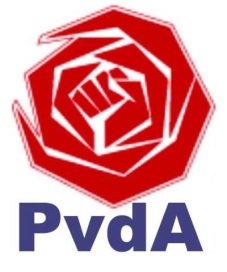 Motie De raad van de gemeente Tilburg  in vergadering bijeen op Raadsbesluit: Titel: meer betaalbare koopwoningen voor startersConstateert dat:Het voor koopstarters in de gemeente Tilburg moeilijk is om een betaalbare woning te vinden.Door het vele overbieden betaalbare woningen onbereikbaar zijn voor starters.  In 2020 een woonagenda is vastgesteld met daarin aandacht voor koopstarters. Koopstarters gebruik kunnen maken van de starterslening. De gemeente poogt senioren te verleiden te verhuizen naar een betaalbare seniorenwoning, zodat betaalbare gezinswoningen vrijkomen. Er voor koopstarters gebouwd gaat worden in de dorpen. Overwegende dat:Ook in de stad Tilburg het aantal koopwoningen voor starters te laag is. Het aantal te bouwen koopwoningen voor starters in de dorpen minimaal is. Er te weinig betaalbare seniorenwoningen beschikbaar zijn om naar te verhuizen. Opkoopbescherming van betaalbare koopwoningen een deel van de oplossing is. Bouwen van betaalbare koopwoningen voor starters een deel van de oplossing is. Bouwen van betaalbare seniorenwoningen een deel van de oplossing is. Er een pro-actievere houding nodig is om voor de belangen van koopstarters op te komen.  Roept het college op Om koopstarters nadrukkelijk in het uitvoeringsprogramma wonen 2020 – 2025 op te nemen.  Namens PvdA, Bea MierisLokaal Tilburg, Frans van AarleRaadsvoorstel:Perspectiefnota 2022Raadsvergadering:28-06-2022